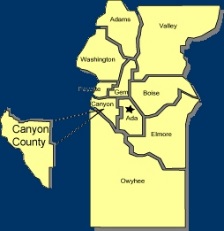 Canyon County UCC Meeting Notes – Wednesday 12-19-2018Opened at 12:00pmCash in Bank:  $ 1,278.26Minutes motioned to be accepted and secondedOld businessITD joining Digline discussionWater and sewer lateralsWording on statute change on water and sewer lateralsDefinitions going to legislation in 2019Pole replacement and removal of utilities discussionAbandoned lines, and depth issue with some utilitiesNew BusinessNew GuestsEric Bird L2 ExcavationAaron Bauges ITDNo decision yet on ITD joining DiglineBrought up permit/plan cost concerns for utilitiesDiscussion about maybe having Digline give a presentation to ITD about joiningNixed contractor breakfast due to lack of fundsVoted and passed raising dues for Canyon County UCC to $50 per yearReiterated the purpose of the UCC is for contractors and utilities to coordinateAgency Reports: ELM :    Busy, hiringIdaho Power :    Bore canal crossing Northside overpassPutting out bids for culvert replacement boresMarsing ad hwy 553 dig ins, 7 “other” 10 car vs. pole damagesWrapping up some power replacements, gearing up for new power replacements  IGC :    Hwy 44 6” Middleton to Stoffl to Hwy 16 IGC :    Onion and Hop facilities in ParmaWilliams :    Pipe replacement done, finishing paperworkL2 :    No damagesAppreciates help from all utilities and DiglineCable One :    Starting their own construction groupFiber projects, fiber upgradesDigline :    2900 tickets in Canyon County over last year up 17%Dasco called in over 5800 tickets, most tickets by one contractorCity of Nampa :    Projects for next yearGREAT JOB PAT !!Adjourn 1:02pm